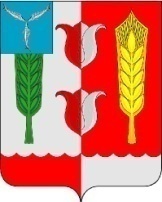 АДМИНИСТРАЦИЯКРАСНОПАРТИЗАНСКОГО МУНИЦИПАЛЬНОГО РАЙОНАСАРАТОВСКОЙ ОБЛАСТИПОСТАНОВЛЕНИЕОт 13  ноября 2023 года		 	 				        № 147р.п. ГорныйРуководствуясь статьей 179 Бюджетного кодекса Российской Федерации администрация Краснопартизанского муниципального района ПОСТАНОВЛЯЕТ:1. Внести в постановление администрации Краснопартизанского муниципального района от 14 декабря 2022 года № 141 «Об утверждении муниципальной программы «Профилактика правонарушений,  преступлений  и противодействие незаконному обороту наркотических средств на территории Краснопартизанского муниципального района Саратовской области на 2023-2025 годы» следующие изменения:1) Паспорт муниципальной программы изложить в следующей редакции:«Паспорт муниципальной программы 2) раздел 4 изложить в следующей редакции:«4. Объем и источники финансирования программных мероприятийОбщий объём финансирования программы составляет 4660,0 тыс. рублей (в ценах соответствующих лет), в том числе по годам: 2023 г. – 1476,6 тыс. руб., 2024 г. – 1591,7 тыс. руб., 2025 г. – 1591,7 тыс. руб. Финансирование производится из средств бюджета Краснопартизанского муниципального района.Сведения об объемах и источникахфинансового обеспечения муниципальной программы3) позиции 4.1, 4.2, 4.9, 4.14, «ИТОГО по разделу 4», 5.10, «ИТОГО по разделу 5», «ИТОГО ПО ПРОГРАММЕ» приложения к Программе «Система программных мероприятий муниципальной программы «Профилактика правонарушений,  преступлений  и противодействие незаконному обороту наркотических средств на территории Краснопартизанского муниципального района Саратовской области на 2023-2025 годы» изложить в следующей редакции:2. Настоящее постановление вступает в силу со дня официального опубликования.3. Контроль за исполнением настоящего постановления возложить на  руководителя аппарата администрации Краснопартизанского муниципального района Безгубову Н.В.О внесении изменений в постановление администрации Краснопартизанского муниципального района от 14 декабря 2022 года № 141 «Об утверждении муниципальной программы «Профилактика правонарушений,  преступлений  и противодействие незаконному обороту наркотических средств на территории Краснопартизанского муниципального района Саратовской области на 2023-2025 годы»Наименование программыМуниципальная программа «Профилактика правонарушений,  преступлений  и противодействие незаконному обороту наркотических средств на территории Краснопартизанского муниципального района Саратовской области на 2023-2025 годы» (далее - Программа)Заказчик ПрограммыАдминистрация Краснопартизанского муниципального районаРазработчик ПрограммыАдминистрация Краснопартизанского муниципального районаОтветственные исполнители ПрограммыОтдел образования администрации Краснопартизанского муниципального района; отдел культуры и кино администрации Краснопартизанского муниципального района, комиссия по делам несовершеннолетних и защите их прав при администрации Краснопартизанского муниципального района; отдел экономики, земельно-имущественных отношений и инвестиций администрации муниципального района; отдел сельского хозяйства и продовольствия администрации муниципального района;  отдел организационной работы и работы с территориями администрации Краснопартизанского муниципального района; комитет по работе муниципальных образований администрации Краснопартизанского  муниципального района (по согласованию); администрация Рукопольского муниципального образования (по согласованию); отдел информации, общественных отношений и молодежной политики; муниципальные учреждения образования; муниципальные учреждения культуры; МУ «ФОК «Степняк»; МУП Редакция газеты «Заволжские степи»; ГБПОУ СО «Краснопартизанский политехнический лицей» (по согласованию); ГКУ СО ЦЗН Краснопартизанского района (по согласованию); ГАУ СО «КЦСОН Краснопартизанского района» (по согласованию); отдел по контролю за оборотом  наркотиков МУ МВД России   «Балаковское»  (по согласованию);ОП №2 в составе МУ МВД РФ «Балаковское» (по согласованию); старший инспектор Пугачевского МФ ФКУ УИИ УФСИН России по Саратовской области (по согласованию); ГУЗ СО «Балаковский психоневрологический диспансер» (по согласованию); государственный инспектор Саратовского отдела рыбоохраны Волго-Каспийского территориального управления (по согласованию); отдел государственного контроля и надзора за использованием объектов животного мира и среды их обитания  (по согласованию).Цели ПрограммыСовершенствование системы профилактики преступлений и правонарушений на территории Краснопартизанского муниципального района; повышение эффективности взаимодействия органов местного самоуправления Краснопартизанского муниципального района, территориальных федеральных органов исполнительной власти и органов государственной власти области в вопросах профилактики правонарушений, усиления борьбы с преступностью и противодействия незаконному обороту наркотических средств.Задачи ПрограммыВовлечение в профилактику преступлений и правонарушений граждан и общественных объединений; повышение уровня правовой грамотности и информированности населения; снижение уровня преступности, укрепление законности и правопорядка на территории муниципального района; предупреждение беспризорности, правонарушений и преступлений среди несовершеннолетних и в отношении них; противодействие немедицинскому употреблению наркотических и психотропных веществ; выявление и пресечение преступлений в сфере незаконного оборота наркотиков.Этапы и сроки реализации ПрограммыРеализация Программы будет осуществляться в три этапа в течение 2023-2025 года: I этап – 2023 год, II этап – 2024 год, III этап – 2025 год.Объемы финансового обеспечения ПрограммыОбщий объём финансирования программы составляет 4660,0 тыс. рублей (в ценах соответствующих лет), в том числе по годам: 2023 г. – 1476,6 тыс. руб., 2024 г. – 1591,7 тыс. руб., 2025 г. – 1591,7 тыс. руб. Финансирование производится из средств бюджета Краснопартизанского муниципального района.Ожидаемые конечные результаты реализации Программы и показатели социально-экономической эффективностиСоздание положительных тенденций повышения уровня профилактики преступлений и правонарушений, законопослушного образа жизни; повышение уровня защищенности граждан от мошенничества и вовлечения в систему незаконного оборота наркотиков; снижение количества преступлений и правонарушений, совершенных несовершеннолетнимиНаименованиеОтветственный исполнитель (соисполнитель, участник)Источники финансового обеспеченияОбъемы финансового обеспечения (всего), тыс.руб.в том числе по годам реализациив том числе по годам реализациив том числе по годам реализацииНаименованиеОтветственный исполнитель (соисполнитель, участник)Источники финансового обеспеченияОбъемы финансового обеспечения (всего), тыс.руб.2023г2024г2025гМуниципальная программавсего4660,01476,61591,71591,7Муниципальная программаобластной бюджет*(прогнозно)0,00,00,00,0Муниципальная программафедеральный бюджет (прогнозно)*(2)0,00,00,00,0Муниципальная программаместный бюджет *(3)4660,01476,61591,71591,7Муниципальная программавнебюджетные источники (прогнозно)*(4)0,00,00,00,0             в том числе по исполнителям:             в том числе по исполнителям:             в том числе по исполнителям:             в том числе по исполнителям:             в том числе по исполнителям:             в том числе по исполнителям:Основное мероприятие 4.1Отдел образования администрации Краснопартизанского муниципального района всего4083,11299,51391,81391,8Основное мероприятие 4.1Отдел образования администрации Краснопартизанского муниципального района областной бюджет (прогнозно)0,00,00,00,0Основное мероприятие 4.1Отдел образования администрации Краснопартизанского муниципального района федеральный бюджет (прогнозно)0,00,00,00,0Основное мероприятие 4.1Отдел образования администрации Краснопартизанского муниципального района местный бюджет4083,11299,51391,81391,8Основное мероприятие 4.1Отдел образования администрации Краснопартизанского муниципального района внебюджетные источники (прогнозно)0,00,00,00,0Основное мероприятие 4.2Отдел образования администрации Краснопартизанского муниципального районавсего576,9177,1199,9199,9Основное мероприятие 4.2Отдел образования администрации Краснопартизанского муниципального районаобластной бюджет (прогнозно)0,00,00,00,0Основное мероприятие 4.2Отдел образования администрации Краснопартизанского муниципального районафедеральный бюджет (прогнозно)0,00,00,00,0Основное мероприятие 4.2Отдел образования администрации Краснопартизанского муниципального районаместный бюджет576,9177,1199,9199,9Основное мероприятие 4.2Отдел образования администрации Краснопартизанского муниципального районавнебюджетные источники (прогнозно)0,00,00,00,0Основное мероприятие 4.9Отдел образования администрации Краснопартизанского муниципального районавсего0,00,00,00,0Основное мероприятие 4.9Отдел образования администрации Краснопартизанского муниципального районаобластной бюджет (прогнозно)0,00,00,00,0Основное мероприятие 4.9Отдел образования администрации Краснопартизанского муниципального районафедеральный бюджет (прогнозно)0,00,00,00,0Основное мероприятие 4.9Отдел образования администрации Краснопартизанского муниципального районаместный бюджет0,00,00,00,0Основное мероприятие 4.9Отдел образования администрации Краснопартизанского муниципального районавнебюджетные источники (прогнозно)0,00,00,00,0Основное мероприятие 4.14Отдел образования администрации Краснопартизанского муниципального районавсего0,00,00,00,0Основное мероприятие 4.14Отдел образования администрации Краснопартизанского муниципального районаобластной бюджет (прогнозно)0,00,00,00,0Основное мероприятие 4.14Отдел образования администрации Краснопартизанского муниципального районафедеральный бюджет (прогнозно)0,00,00,00,0Основное мероприятие 4.14Отдел образования администрации Краснопартизанского муниципального районаместный бюджет0,00,00,00,0Основное мероприятие 4.14Отдел образования администрации Краснопартизанского муниципального районавнебюджетные источники (прогнозно)0,00,00,00,0Основное мероприятие 5.10Отдел культуры и кино администрации Краснопартизанского муниципального районавсего0,00,00,00,0Основное мероприятие 5.10Отдел культуры и кино администрации Краснопартизанского муниципального районаобластной бюджет (прогнозно)0,00,00,00,0Основное мероприятие 5.10Отдел культуры и кино администрации Краснопартизанского муниципального районафедеральный бюджет (прогнозно)0,00,00,00,0Основное мероприятие 5.10Отдел культуры и кино администрации Краснопартизанского муниципального районаместный бюджет0,00,00,00,0Основное мероприятие 5.10Отдел культуры и кино администрации Краснопартизанского муниципального районавнебюджетные источники (прогнозно)0,00,00,00,04.1.Организация работы ежегодных лагерей с дневным пребыванием детей на базе образовательных учреждений района июнь, июль 2023-2025гг1299,51391,81391,84083,1Отдел образования администрации Краснопартизанского муниципального района (далее – отдел образования)Обеспечение досуговой занятости несовершеннолетних4.2.Реализация мероприятий по организации временного трудоустройства несовершеннолетних граждан в возрасте от 14 до 18 лет в свободное от учебы времяиюнь, июль2023-2025гг177,1199,9199,9576,9Отдел образования, ГБПОУ СО «Краснопартизанский политехнический лицей» (по согласованию), ГКУ СО ЦЗН Краснопартизанского района (по согласованию)Обеспечение досуговой занятости несовершеннолетних4.9.Проведение районной военно-спортивной игры «Зарницы» и организация участия школьников района в региональном этапе.май2023-2025гг0,00,00,00,0Отдел образования, отдел культуры и кино Формирование активной гражданской позиции у несовершеннолетних и молодежи4.14.Организация участия отрядов «Юный друг полиции» в областных мероприятиях (конкурсы, слеты, смотры) для отрядов правоохранительной направленности в соответствии с планом проведения областных мероприятий2023-2025гг0,00,00,00,0Отдел образования администрации Краснопартизанского муниципального района, ОП № 2 в составе МУ МВД РФ «Балаковское» (по согласованию)Формирование активной гражданской позиции у обучающихсяИТОГО по разделу 4ИТОГО по разделу 4ИТОГО по разделу 41476,61591,71591,74660,05.10.Организация и проведение районного молодежного фестиваля «У опасной черты».ноябрь 2023-2025гг0,00,00,00,0Отдел культуры и кино Формирование негативного отношения к наркотикамИТОГО по разделу 5ИТОГО по разделу 5ИТОГО по разделу 50,00,00,00,0ИТОГО ПО ПРОГРАММЕИТОГО ПО ПРОГРАММЕИТОГО ПО ПРОГРАММЕ1476,61591,71591,74660,0Глава Краснопартизанскогомуниципального районаЮ.Л. Бодров